INFORME TRIMESTRAL DE ACTIVIDADESPERIODO ENERO 2023 – MARZO 2023C. JESÚS RAMÍREZ SÁNCHEZ.REGIDOR PRESIDENTE DE LAS COMISIONES EDILICIAS DEMERCADOS Y CENTRALES DE ABASTOS / CALLES, ALUMBRADO PÚBLICO Y CEMENTERIOS.INDICESESIONES ORDINARIAS DE AYUNTAMIENTO.SESIONES EXTRAORDINARIAS DE AYUNTAMIENTO.SESIONES SOLEMNES DE AYUNTAMIENTO.COMISIONES EDILICIAS QUE INTEGRO COMO VOCAL.COMISION EDILICIA DE MERCADOS Y CENTRALES DE ABASTOS.COMISION EDILICIA DE CALLES, ALUMBRADO PUBLICO Y CEMENTERIOS.INICIATIVAS.ANEXOS FOTOGRÁFICOS.SESIONES ORDINARIAS DE AYUNTAMIENTOEl pleno del ayuntamiento funciona por medio de sesiones públicas y abiertas cuya naturaleza será ordinaria, solemne o extraordinaria.Se convocó a 05 Sesiones de Ayuntamiento Ordinarias a las cuales asistí y participé en todas y cada una de las siguientes:Tabla 1.0. Sesiones Ordinarias.SESIONES EXTRAORDINARIAS DE AYUNTAMIENTOEl pleno del ayuntamiento funciona por medio de sesiones públicas y abiertas cuya naturaleza será ordinaria, solemne o extraordinaria.Se convocó a 06 Sesiones de Ayuntamiento Extraordinarias a las cuales asistí a 5 con ausencia justificada en 1, las cuales menciono en la siguiente tabla:Tabla 2.0. Sesiones Extraordinarias.SESIONES SOLEMNES DE AYUNTAMIENTOEl pleno del ayuntamiento funciona por medio de sesiones públicas y abiertas cuya naturaleza será ordinaria, solemne o extraordinaria.Se convocó a 02 Sesiones de Ayuntamiento Solemnes a las cuales asistí y participé en 1 de 2 y menciono a continuación:Tabla 3.0. Sesiones Solemnes.COMISIONES EDILICIAS QUE INTEGRO COMO VOCALEn mi carácter de Regidor formo actualmente como vocal de las siguientes comisiones.Comisión Edilicia Permanente de Innovación, Ciencia y Tecnología.Comisión Edilicia Permanente de Desarrollo Agropecuario e Industrial.Comisión Edilicia Permanente de Deportes, Recreación y Atención a la Juventud.Comisión Edilicia Permanente de Estacionamientos.A continuación se enumeran las sesiones de trabajo por Comisión Edilicia, que fueron convocadas:Comisión Edilicia Permanente de Innovación, Ciencia y Tecnología.Tabla 4.0. Sesiones de la comisión de innovación, ciencia y tecnología.Comisión Edilicia Permanente de Desarrollo Agropecuario e Industrial.Tabla 5.0. Sesiones de la comisión de desarrollo agropecuario e industrial.Comisión Edilicia Permanente de Deportes, Recreación y Atención a la Juventud.Tabla 6.0. Sesiones de la comisión de deportes y atención a la juventud.Comisión Edilicia Permanente de Estacionamientos.Tabla 7.0. Sesiones de la comisión de estacionamientos.COMISIÓN EDILICIA DE MERCADOS Y CENTRALES DE ABASTOS.INTEGRANTES DE LA COMISION EDILICA PERMANENTE DE MERCADOS Y CENTRALES DE ABASTOS.Tabla 8.0. Integrantes de la comisión de mercados y centrales de abastos.Para el cumplimiento de estas atribuciones y obligaciones de la comisión Edilicia Permanente de Mercados y Centrales de Abastos ha sesionado en 4 ocasiones las cuales se anuncian a continuación:Tabla 9.0.  Sesiones de la comisión de mercados y centrales de abastos.COMISIÓN EDILICIA PERMANENTE DE CALLES, ALUMBRADO PÚBLICO Y CEMENTERIOS.INTEGRANTES DE LA COMISION EDILICA PERMANENTE CALLES, ALUMBRADO PÚBLICO Y CEMENTERIOS.Tabla 10.0. Integrantes de la comisión de calles, alumbrado público y cementerios.Para el cumplimiento de estas atribuciones y obligaciones de la comisión Edilicia Permanente de Calles, Alumbrado Público y Cementerios ha sesionado en 4 ocasiones las cuales se anuncian a continuación:Tabla 11.0. Sesiones de la comisión de calles, alumbrado público y cementerios.INICIATIVAS, PUNTOS DE ACUERDO O DICTAMEN.Las referidos Iniciativas ( I ) o Dictámenes (D) que se presentaron el período ENERO 2023- MARZO 2023 se enlistan a continuación:Tabla 12.0. Iniciativas Presentadas.ANEXOS FOTOGRÁFICOSA continuacion, se anexan evidencias fotográficas de algunos eventos, reuniones de trabajo, sesiones de ayuntamiento y demás actividades llevadas a cabo durante estos tres meses de trabajo y que hacen referencia en las siguientes tablas.FECHATIPO DE SESIÓNLUGARHORAAsistencia13/Enero/2023Ordinaria No.27Sala de Cabildo.12:30 pm.SI26/Enero/2023Ordinaria No. 28Sala de Cabildo.1:00 pm.
SI31/Enero/2023Ordinaria No. 29RESERVADASala de Cabildo.1:00 pm.SI08/Febrero/2023Ordinaria No. 30Sala de Cabildo.10:00 am.SI23/Marzo/2023Ordinaria No. 31Sala de Cabildo.10:00 am.SIFECHATIPO DE SESIÓNLUGARHORAAsistencia10/Enero/2023Extraordinaria No. 42Sala de Cabildo.8:00 pm.SI19/Enero/2023Extraordinaria No.43Sala de Cabildo.8:30 am.SI15/Febrero/2023Extraordinaria No.44Sala de Cabildo.4:30 pm.SI23/Febrero/2023Extraordinaria No.45Sala de Cabildo.2:00 pm.SI06/Marzo/2023Extraordinaria No.46Sala de Cabildo.9:00 am.SI29/Marzo/2023Extraordinaria No. 47Sala de Cabildo.4:00 pm.NO
Justificada.FECHATIPO DE SESIÓNLUGARHORAAsistencia28/Enero/2023Solemne No. 22Sala de Cabildo.11:00 AM.NO.08/Marzo/2023Solemne No. 23Patio de Presidencia.12:00 PM.SI.FECHA.TIPO DE SESIÓN.HORA/LUGAR.ASISTENCIA.23/Enero/2023Ordinaria.10:00 AM.Sala Juan S. Vizcaíno.SI01/Febrero/2023Ordinaria.10:00 AM.Sala Maria Elena Larios.SI22/Marzo/2023Ordinaria.10:00 AM.Sala Juan S. Vizcaíno.SIFECHA.TIPO DE SESIÓN.HORA/LUGAR.ASISTENCIA.23/Febrero/2023Ordinaria.11:00 AM.
Sala Juan S. Vizcaíno.SIFECHA.TIPO DE SESIÓN.HORA/ LUGAR.ASISTENCIA.23/Enero/2023Ordinaria.12:00 PM
Sala Maria Elena Larios.SI02/Marzo/2023Ordinaria.12:30 PM.
Sala Juan S. Vizcaíno.SIFECHA.TIPO DE SESIÓN.HORA/ LUGAR.ASISTENCIA.26/Enero/2023Ordinaria.11:00 AM
Sal de Estacionómetros.SI.PRESIDENTE.VOCALES.
C. JESÚS RAMÍREZ SÁNCHEZ.C. ERNESTO SÁNCHEZ SÁNCHEZ.
C. RAÚL CHÁVEZ GARCÍA.FECHATIPO DE SESIÓNHORA / LUGAR.Asistencia.10/Febrero/2023Ordinaria.11:00 AM.
Sala Juan S. Vizcaíno.SI17/Febrero/2023Ordinaria.9:00 AM.
Sala de Estacionómetros.SI23/Febrero/2023Continuación Fecha 17/Febrero/20239:00 AM.
Sala Maria Elena Larios.SI17/Marzo/2023Ordinaria10:00 AM.
Sala Maria Elena Larios.SIPRESIDENTEVOCALESC. JESÚS RAMÍREZ SÁNCHEZ.C. ERNESTO SÁNCHEZ SÁNCHEZ.C. VICTOR MANUEL MONRROY RIVERA.FECHATIPO DE SESIÓNHORA / LUGAR.Asistencia.12/Enero/2023Ordinaria.10:00 AMSala Maria Elena Larios.SI19/Enero/2023Ordinaria.1:00 PM.
Sala de Regidores.SI27/Febrero/2023Ordinaria.9:00 AM. 
Sala Maria Elena Larios.SI
28/Marzo/2023
Ordinaria.12:00 PM. 
Sala de Regidores.
SITIPOFECHASESIÓNASUNTOI06/03/2023EXTRAORDINARIA NO. 46Dictamen de las comisiones edilicias permanentes de mercados y centrales de abastos como convocante, derechos humanos, equidad de género y asuntos indígenas y participación ciudadana como coadyuvantes que tiene por objeto autorizar la instalación de tianguis culturales itinerantes que apoye e impulse a las mujeres a emprender y se desarrollen profesionalmente.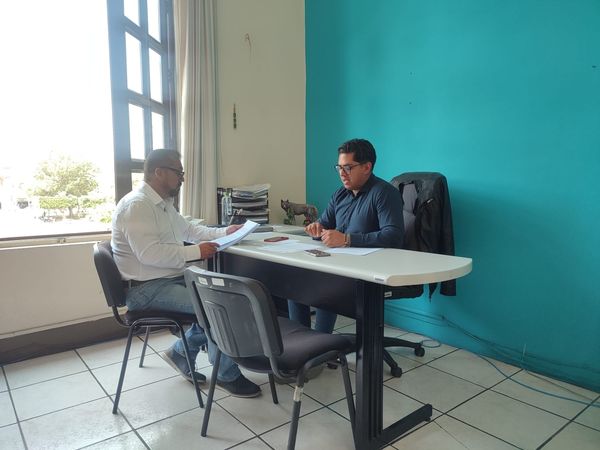 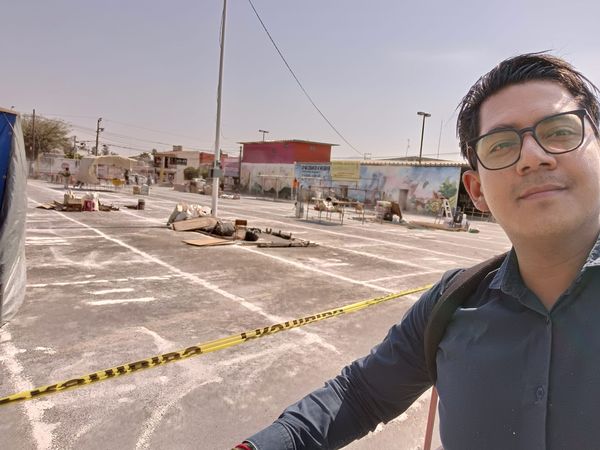 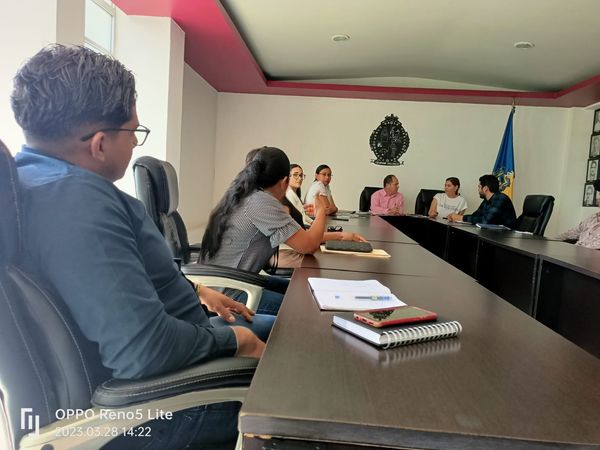 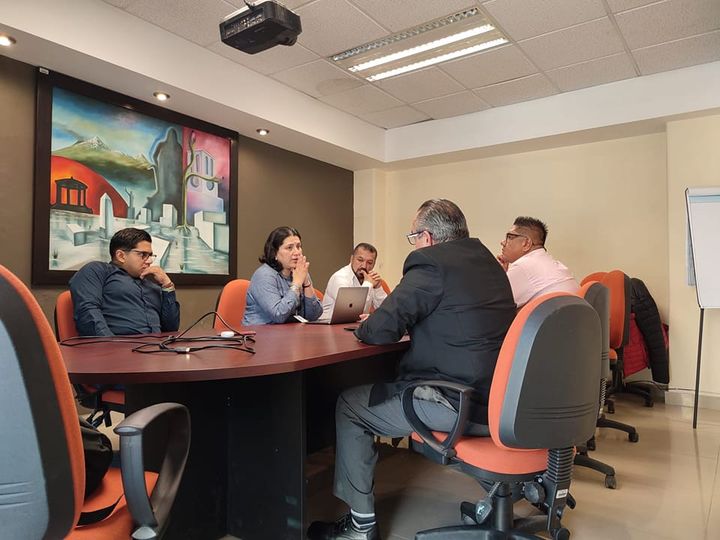 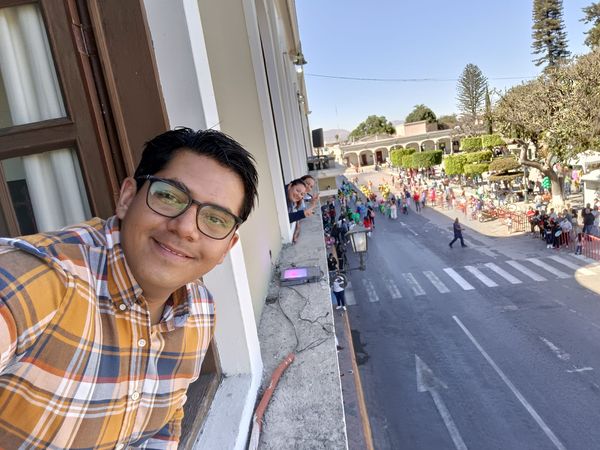 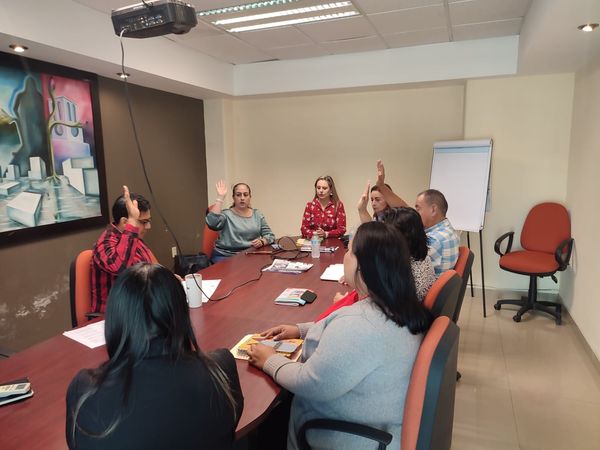 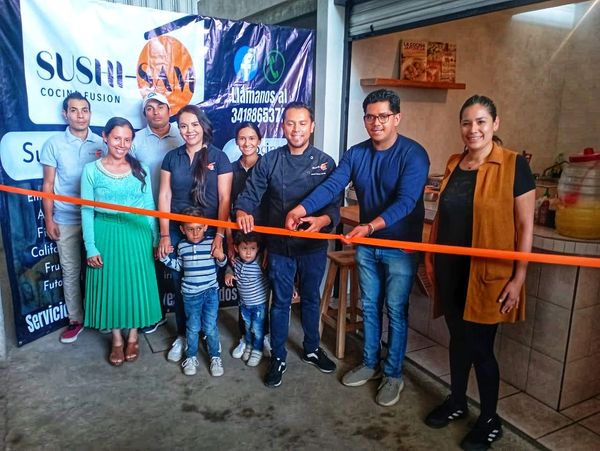 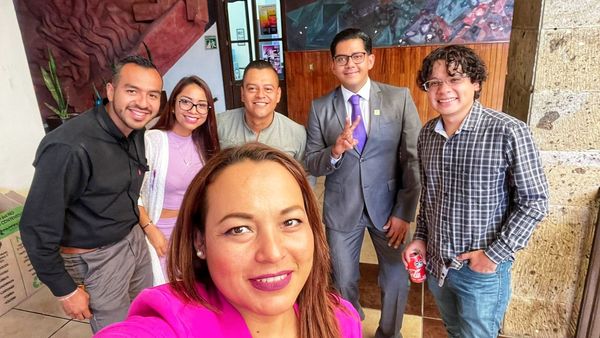 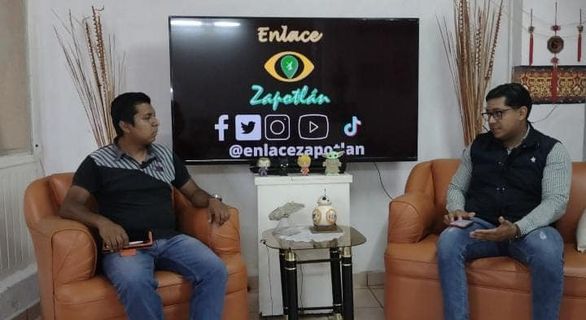 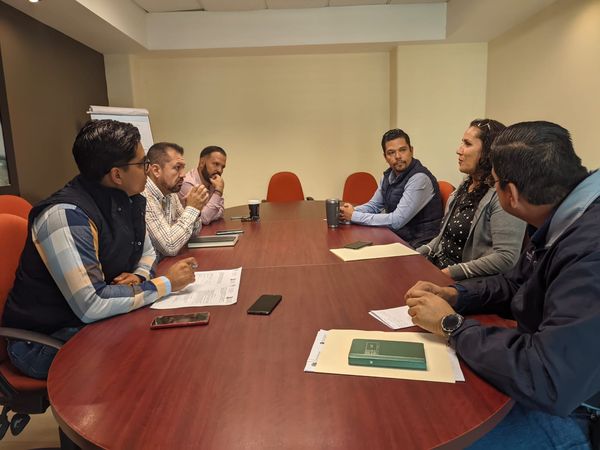 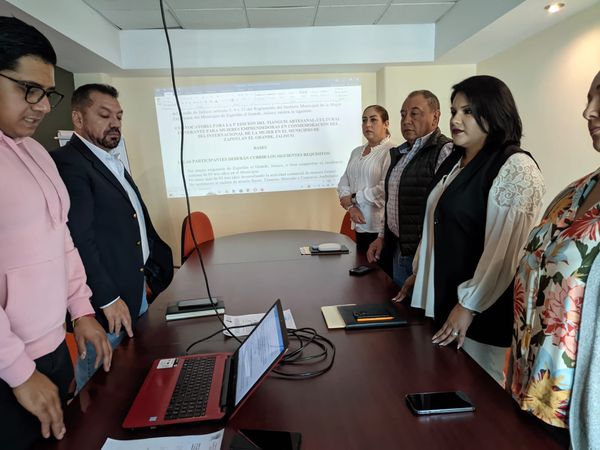 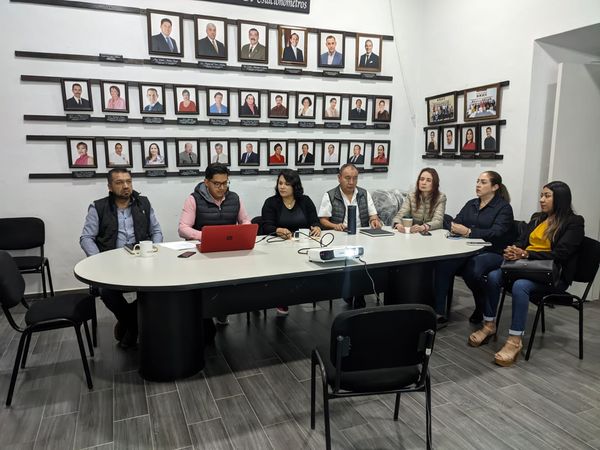 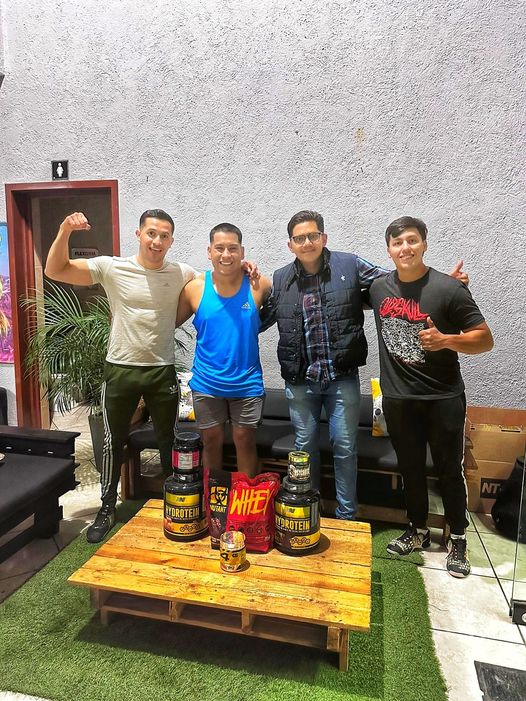 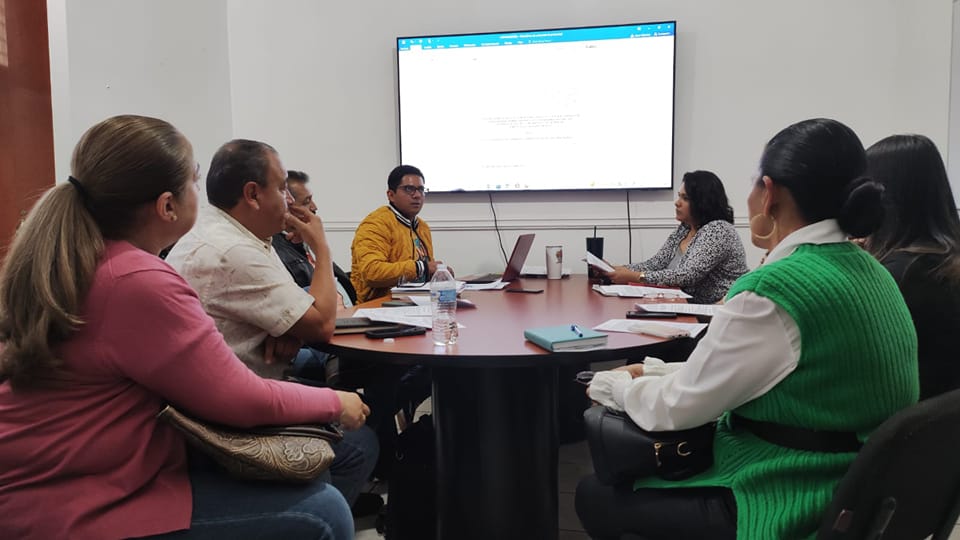 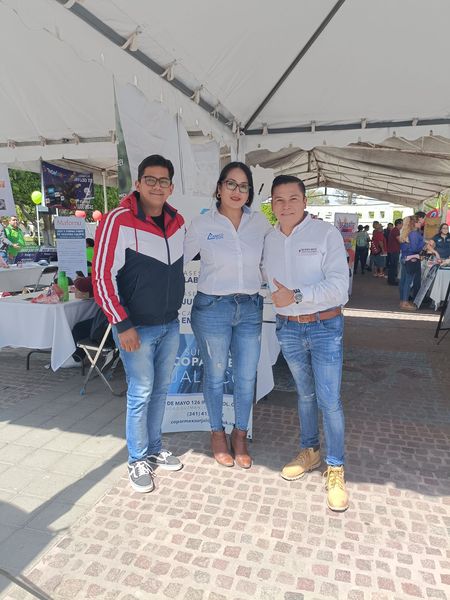 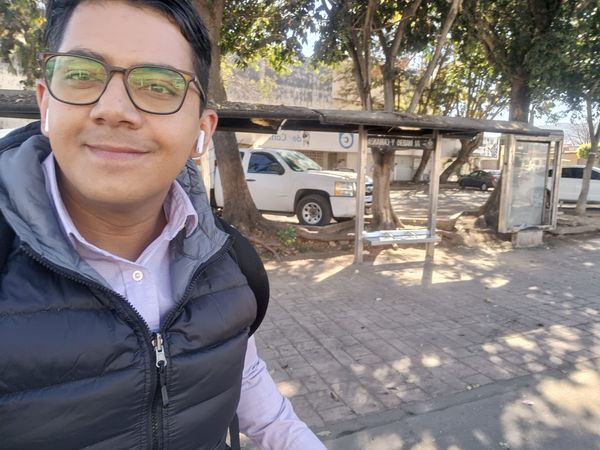 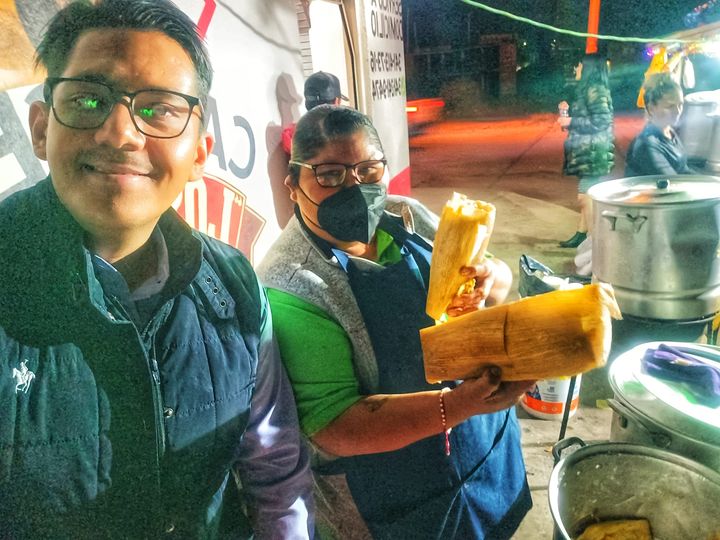 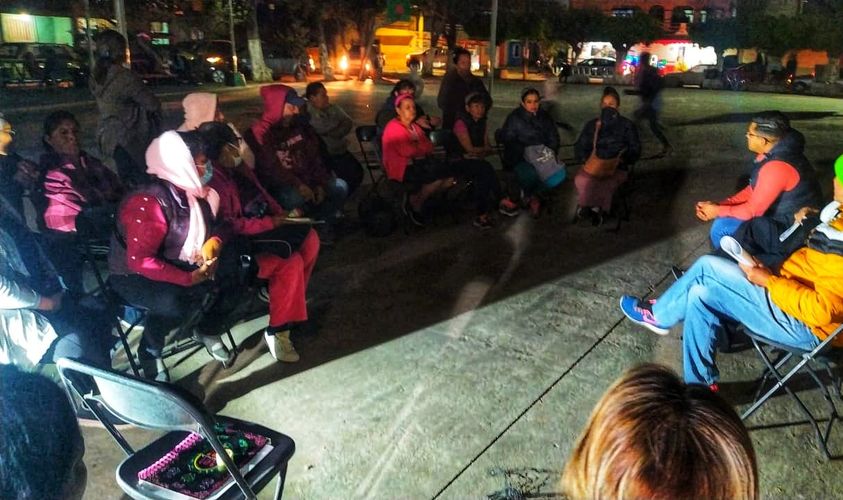 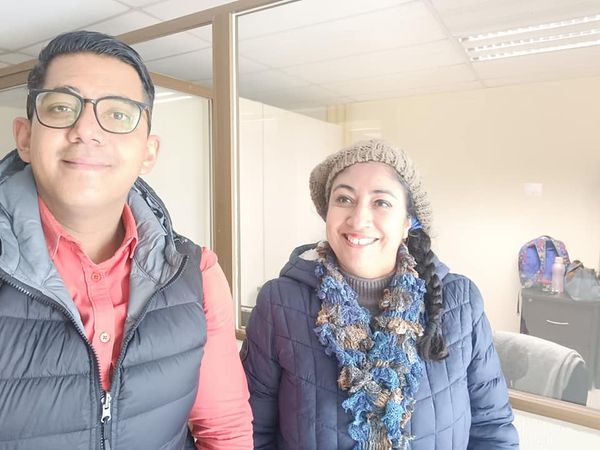 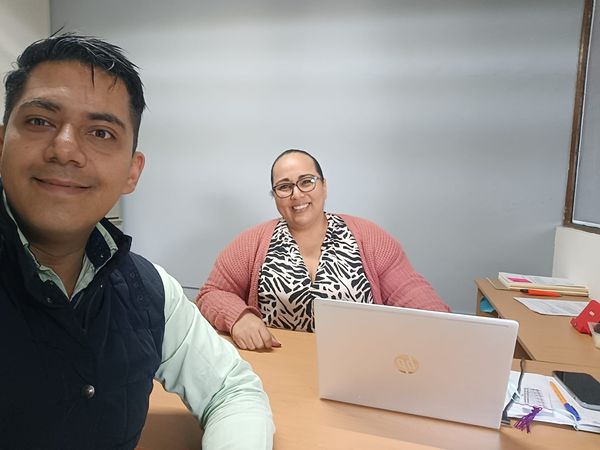 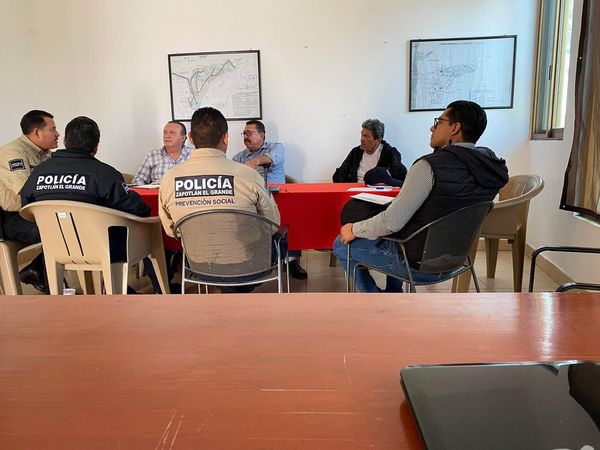 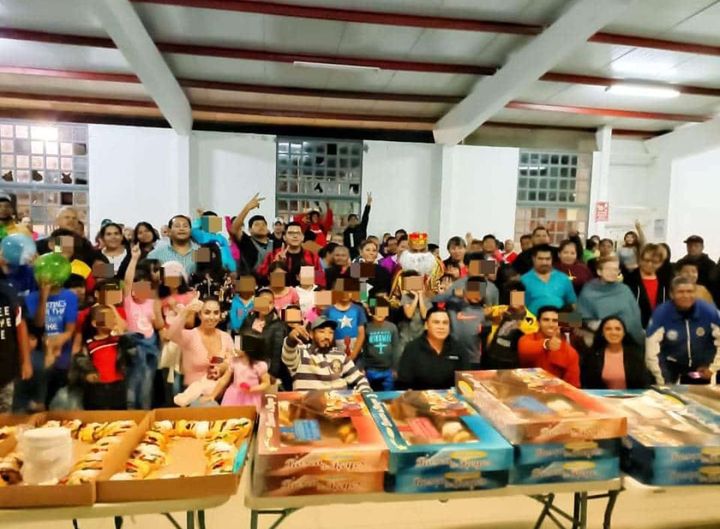 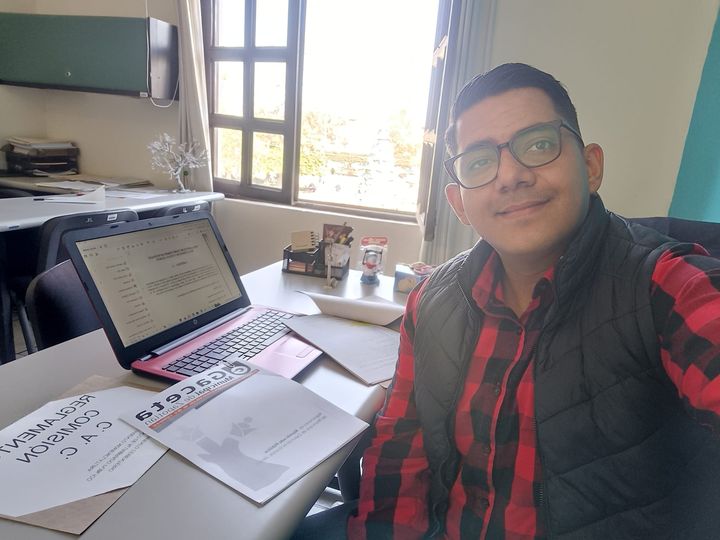 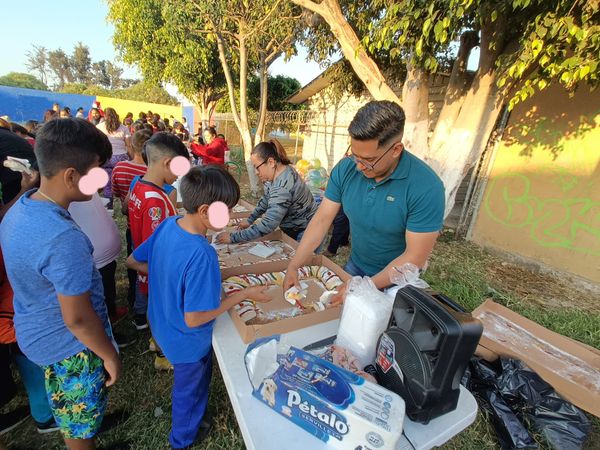 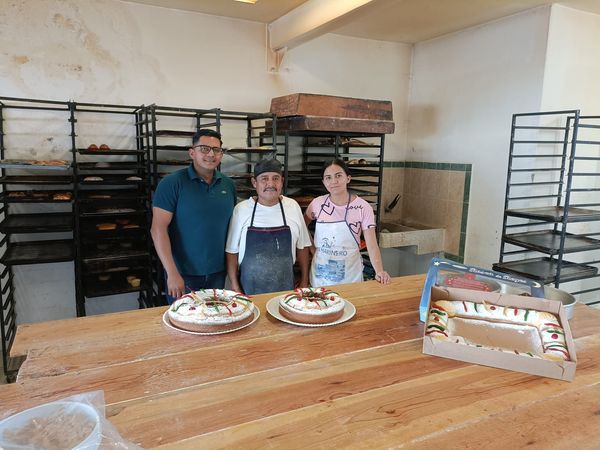 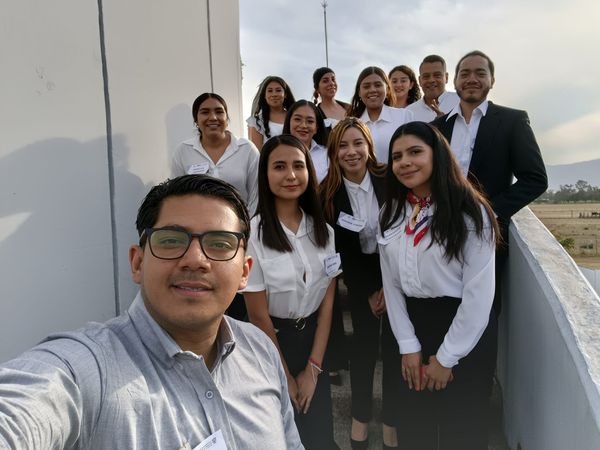 